Муниципальное бюджетное дошкольное образовательное учреждение детский сад №38 посёлка ЭльбанАмурского муниципального района Хабаровского краяРазвлечение в подготовительной группе«Настоящие индейцы»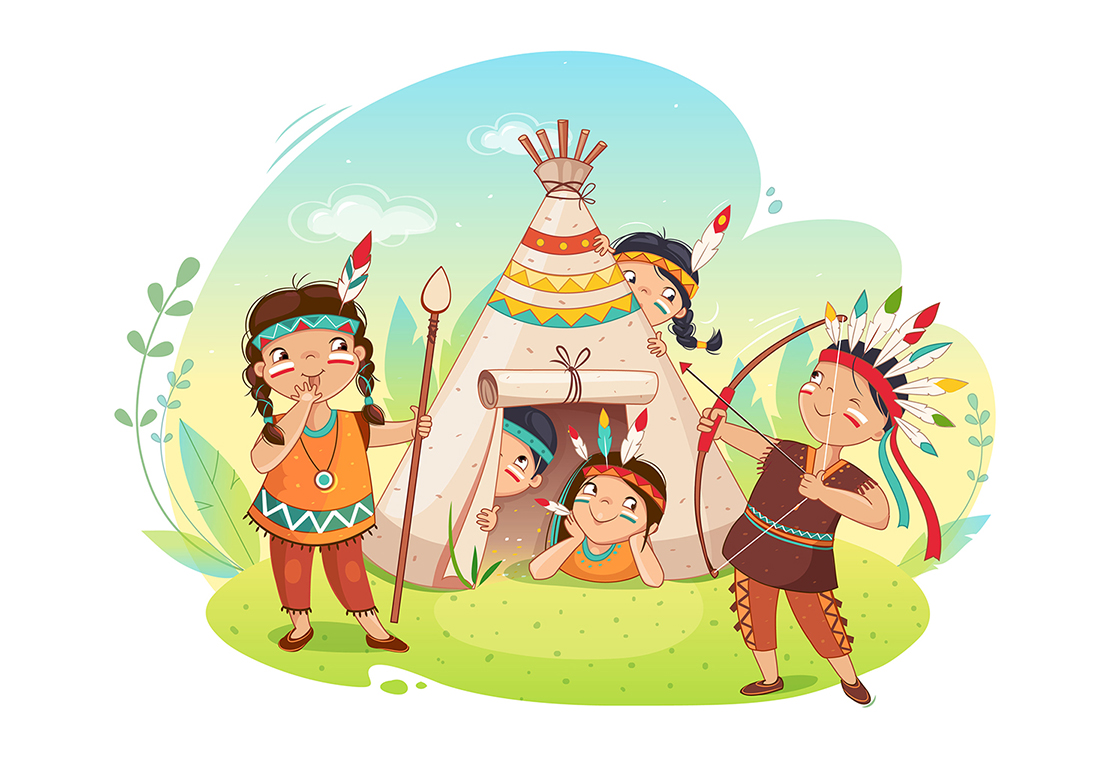 Подготовила: воспитатель высшей квалификационной категории  Домошонкина Татьяна Сергеевна2023 г.Цели:- приобщать детей к здоровому образу жизни;- развивать двигательные умения и навыки;- расширять кругозор и закреплять знания детей об обычаях индейцев;- воспитывать умения работать в коллективе, взаимовыручку и поддержку.Методы и приёмы: словесный, игровой.Оборудование: вигвам, костёр с языками пламени, костюмы индейцев, амулеты по количеству детей (амулеты сделаны попарно и отличаются цветом кисточки на конце), для эстафеты: мешочки с песком -10 шт., фишки большие – 6 шт., две клюшки, кегли – 10 шт., таз с водой, муляжи фруктов – по количеству детей, две ложки, две корзины; капсулы от «Киндер-сюрпризов» с наполнителями (лимон и чеснок или кофе) по количеству детей (поровну), маски для глаз; мягкие игрушки, две гимнастические скамьи, резиновые мячи малого диаметра; кристалл с прикреплённым зелёным квадратом, различные ёмкости с прикреплёнными к ним различными геометрическими фигурами, шоколадные монеты по количеству детей.ТСО: музыкальный центр, ноутбук.Действующие лица: вождь – взрослый, шаман-взрослый, индейцы – дети.Предварительная работа: изготовление костюмов индейцев (помощь родителей); беседы об индейских племенах, их одежде и образе жизни; постройка вигвама и костра.Ход развлечения.(дети одетые в костюмы с раскрашенными лицами под этническую музыку входят в зал и садятся вокруг костра)Появляется ВождьВождь: Хао! Хао! Приветствую вас, о бледнолицые мои друзья ! Я отважный воин и предводитель всех племён-вождь Чингачкук. Дух ветра сказал мне собрать новые племена из отважных, храбрых и смелых воинов. Для того, чтобы превратиться в индейцев, вам нужно пройти обряд посвящения:Одеться в одежду индейцев и нанести на лица боевую раскраску. Выполнили? (Да)Следующий этап посвящения – необходимо выполнить мои задания:-  Почешем пальцами левой руки правую пятку.-  Правой рукой через голову подергаем за левое ухо.-  Помотаем головой и выкинем из нее дурные мысли. - Поплюем через левое плечо.Следующий этап посвящения- произносим за мной клятву:1. Не будем ныть не при каких обстоятельствах. (Клянемся)2. Никогда не будем бросать дело на полпути. (Клянемся)3. Мы не будем бросать в беде друзей. (Клянёмся)4. Наш девиз: «Один за всех и все за одного!» (Клянемся)За нарушение этой клятвы Совет племени может изгнать индейца из племени.Ну вот, теперь вы почти индейцы. Как вы думаете, чего вам еще не хватает?Дети: Амулетов мудрости!Вождь: А амулеты мудрости вам придётся найти самим – они находятся на территории нашего лагеря. (Дети передвигаются по залу и ищут амулеты. После того, как все наденут амулеты, дети-индейцы возвращаются к вождю)Вождь: Теперь нам необходимо разбиться на два племени. Посмотрите, у каждого из вас на амулете мудрости висит кисточка красного или зелёного цвета. Индейцам с красными кисточками построиться справа от меня, а индейцам с зелёными кисточками – слева от меня. (Дети делятся на два племени.)Вождь: И вот первое моё задание: каждому племени необходимо придумать себе название и нарисовать обозначить законы, по которым будет жить каждое племя.(Дети совещаются, придумывают с помощью взрослых название племени.)Законы одного племени: (читает ребёнок)  

Индеец не ноет ни при каких обстоятельствах.
Индеец никогда не останавливается на полпути.
Индеец никогда не бросит в беде другого.Девиз индейцев: «Один за всех и все за одного».
Законы второго племени: (читает ребёнок)  

Индеец - друг и брат всех бледнолицых;
Индеец не боится трудностей;
Индеец соблюдает порядок и чистоту;
Индеец всегда готов помочь.Вождь: За нарушение вышеназванных правил Совет племени может изгнать индейца из племени. Теперь вы все посвящены в индейцы! С чем я вас всех и поздравляю.Перед боевыми заданиями индейцы всегда устраивали ритуальные танцы, для привлечения удачи. Так давайте и мы с вами не будем отступать от традиций.(Танец дикарей вокруг костра) включить музыкуВождь: Звенит ваш гул всё громче, всё слышней!Какая трель над миром разливается!Все думают – распелся соловей,А вот и нет! – Земля индейцев открывается!Пришла пора выполнить следующее задание.Второе задание «Выход на тропу состязаний».Необходимо кличем оповестить соседнее племя о выходе на тропу состязаний.(Дети встают возле скамеек и гулом приветствуют друг друга)Вождь: Молодцы! Пора состязания начинать. За каждую победу в конкурсе - племя получает тотем. Выигрывает то племя, у которой в конце состязаний окажется больше тотемов.И вот вам третье задание – «Добываем пропитание».Проводится игра-эстафета «Добываем пропитание»: по кочкам (мешочкам с песком) надо добраться до стойла с лошадью (клюшкой, перевёрнутой вверх ногами), проскакать на лошади по извилистой дороге (между кеглями), выловить с помощью ложки из пруда (таза с водой) фрукты, проскакать на лошади по прямой дороге обратно до стойла, оставить лошадь, добежать до племени, положить добытый фрукт в корзину и передать эстафету и сесть на скамейку. Побеждает племя первым выполнившее задание.ВОЖДЬ: Молодцы вот вам ваш тотем. (Вешаем на мольберт татем)                Земля индейцев открывается                Шаман пред нами появляется.Выходит Шаман (стучит в бубен)(Вождь ставит атрибуты к следующему конкурсу)Шаман: - Здравствуйте молодые и отважные воины-индейцы! Я- великий шаман    БЕЛЫЙ ДУХ. Я вижу у вас здесь самый разгар праздника! А знаете ли вы ЗАКОН ИНДЕЙСКОГО ПЛЕМЕНИ? (ответ детей)Шаман: - Чтобы продолжить наши состязания, нам нужно повторить  закон индейского племени, громко повторяем за мной!• Индеец друг всех бледнолицых;• Индеец никогда не бросит в беде другого;• Индеец не останавливается на полпути;• Индеец не ревёт ни при каких обстоятельствах;Шаман: Молодцы теперь мы можем перейти к следующему заданию.Вождь: Четвёртое задание -  Племена проголодались и жаждут мяса. Пора устроить нам охоту на дичь. (Шаман ставит атрибуты)На расстоянии 4-5м от команд стоят гимнастические скамейки, на которых стоят мелкие игрушки. Необходимо мячом малого диаметра попасть по животному и сбить его со скамьи. Каждому игроку даётся по две попытки. Выигрывает команда, сбившая большее количество животных.)Шаман: Молодцы! Охота удалась! Индеец должен быть не только сильным, ловким и отважным, но и умным. И следующее испытание – интеллектуальное задание. (Отгадывание загадок.)
Эта птица все плавает да ныряет,
Но всегда сухой бывает. (Утка)
Чужих всегда встречает лаем –
Должность у него такая. (Собака)
Этот зверь – молчун лесной,
Он колючий, но не злой. (Ежик)
Если это животное живет в тепле,
То молоко всегда на столе. (Корова)

Косолапый зверь одну только лапу сосет,
Да всю зиму сыт живет. (Медведь)

Живет в норке,
Грызет корки. (Мышь)

Рога раскинув широко,
Ходит быстро и легко. (Лось)

Эта птица по зернышку клюет,
Да сыта живет,
А людям яйца дает. (Курица)

Это животное любит взрослый и малыш,
А боится только мышь. (Кошка)

Соловей поет только месяц,
А эта птица круглый год каркает. (Ворона)

Об этом звере говорят:
Он все рыщет – себе добычу ищет. (Волк)

Эта птица вас всегда
Встретит криком: «Га-га-га!» (Гусь)

Эту лесную птицу
Называют ночным охотником. (Сова)

Самое дорогое у этого зверя –
Ветвистые рога. (Олень)
Вождь: С заданием справились! Молодцы! Индейцы меткие, смелый народ! Отважные войны и охотники! (даём тотем каждому племени) А как на счет рыбалки?»Задание пятое: «Рыбалка» (по два человека с команды выбегают ловят по одной рыбке и бегут обратно, передают удочку другому, кто быстрее поймает всех рыбок) Садимся на скамейки (Кто быстрее наловил рыбы получает тотем)ШАМАН: Молодцы и рыбаки вы отменные! А сейчас подравнялись, подтянулись, братья-индейцы! Отправляемся к костру для проведения магических ритуалов! (Берет топорик) (Детивзрослые усаживаются по кругу вокруг костра)ШАМАН и ВОЖДЬ: Вотвы истали настоящими краснокожими. ШАМАН: Сейчас мы с вами проведем еще два важных ритуала. Во-первых, мы зароем топор войны. Чтобы больше никто ни с кем не ссорился. Я дам вам топор и вы передавая этот топор по кругу будете говорить ему все свои обиды и расскажите ему свои ссоры. А потом мы его закопаем. (Дети проделывают все манипуляции с топором, шаман торжественно закапывает его около вигвама.)ВОЖДЬ: А теперь используем трубку мира. (Показывает мыльныепузыри) Передавая эту трубку по кругу нужно произнести добрые пожелания всем друзьям и выдохнуть в трубку мира. Если полетят пузыри, значит все сделано верно. (Дети говорят пожелания и выдувают пузыри. Если детей много, то лучше взять две и запустить по кругу на встречу друг другу)Шаман и Вождь: Да, благодарим Солнце за мир и дружбу в Союзе Великих Племён! Шаман: А, сейчас встаём все в круг, вокруг костра. Восславим наше Солнце. (Вождь раздает бубны и погремушки)«Пляска Солнца» Вождь: Поздравляю вас, ребята, вы прошли все испытания и теперь вы стали настоящими краснокожими индейцами! Повторяйте за мной:Мы - индейцы лучше всех! 
Любим юмор, любим смех.
В нашем солнечном вигваме
Стали все давно друзьями!(Вождь месте с шаманом раздают шоколадки)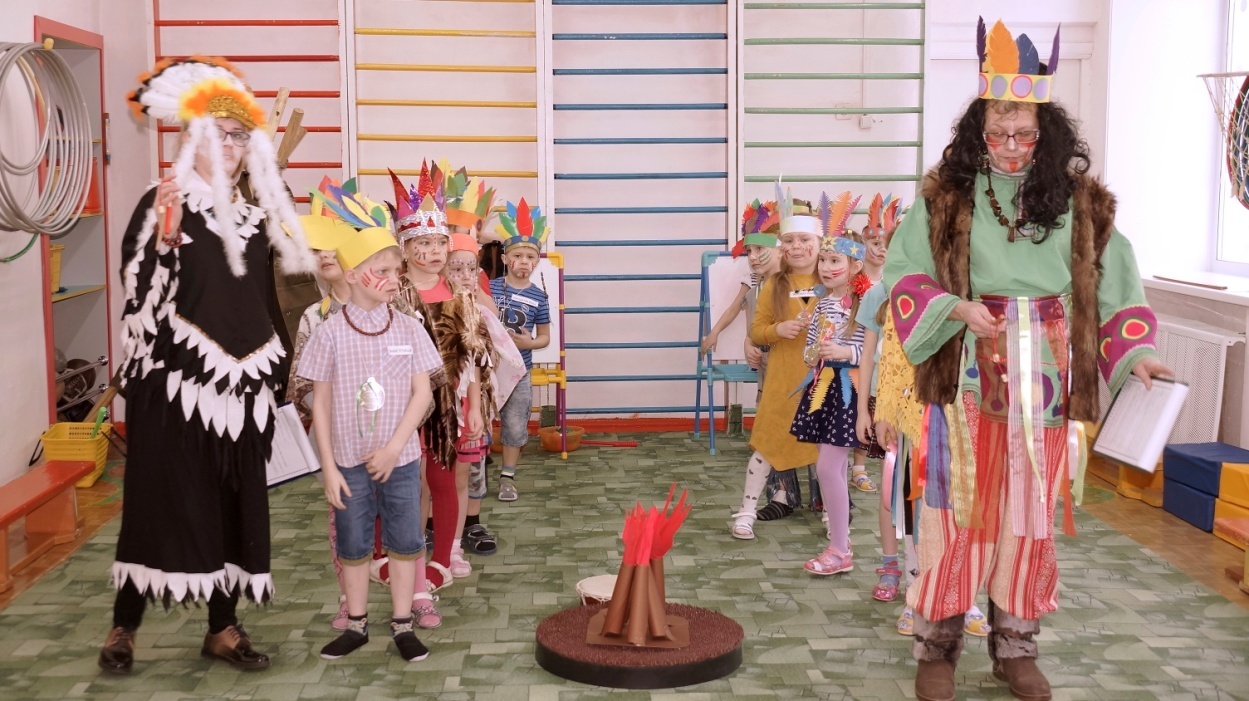 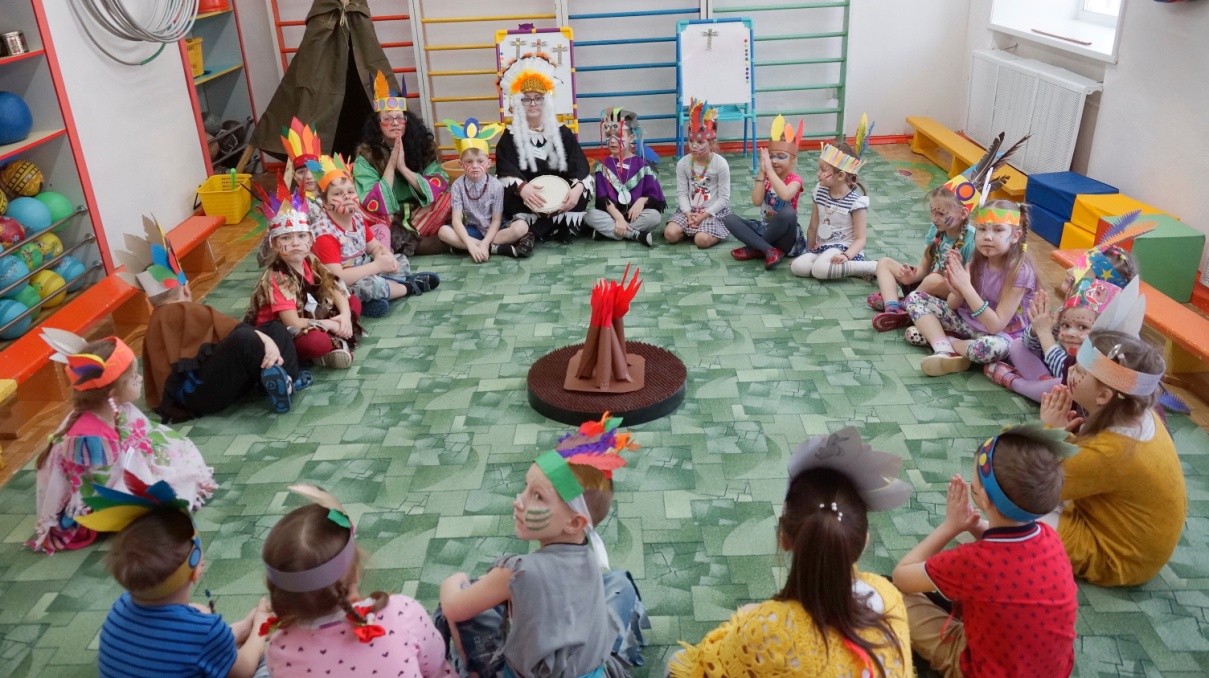 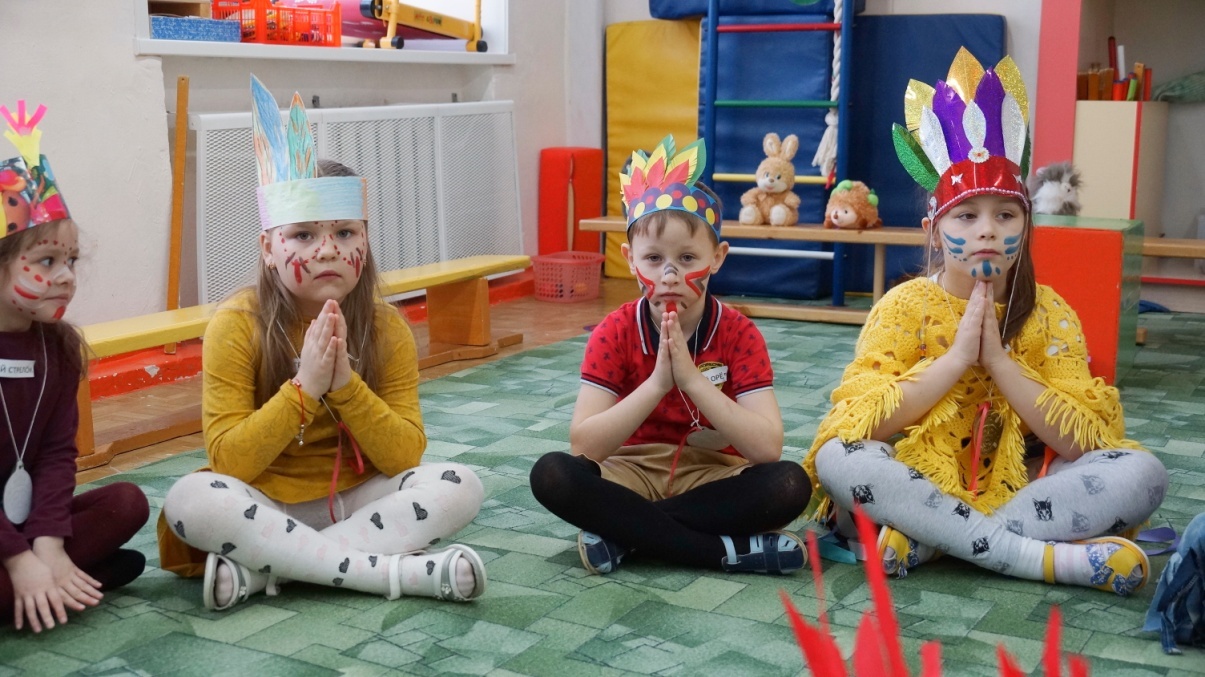 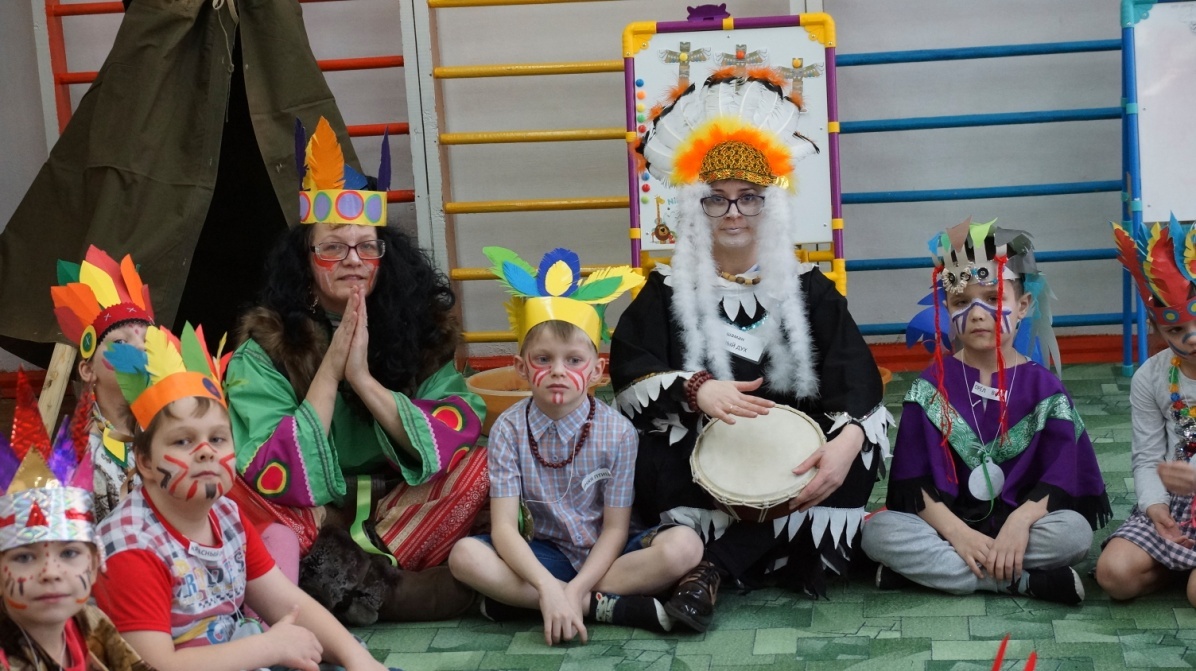 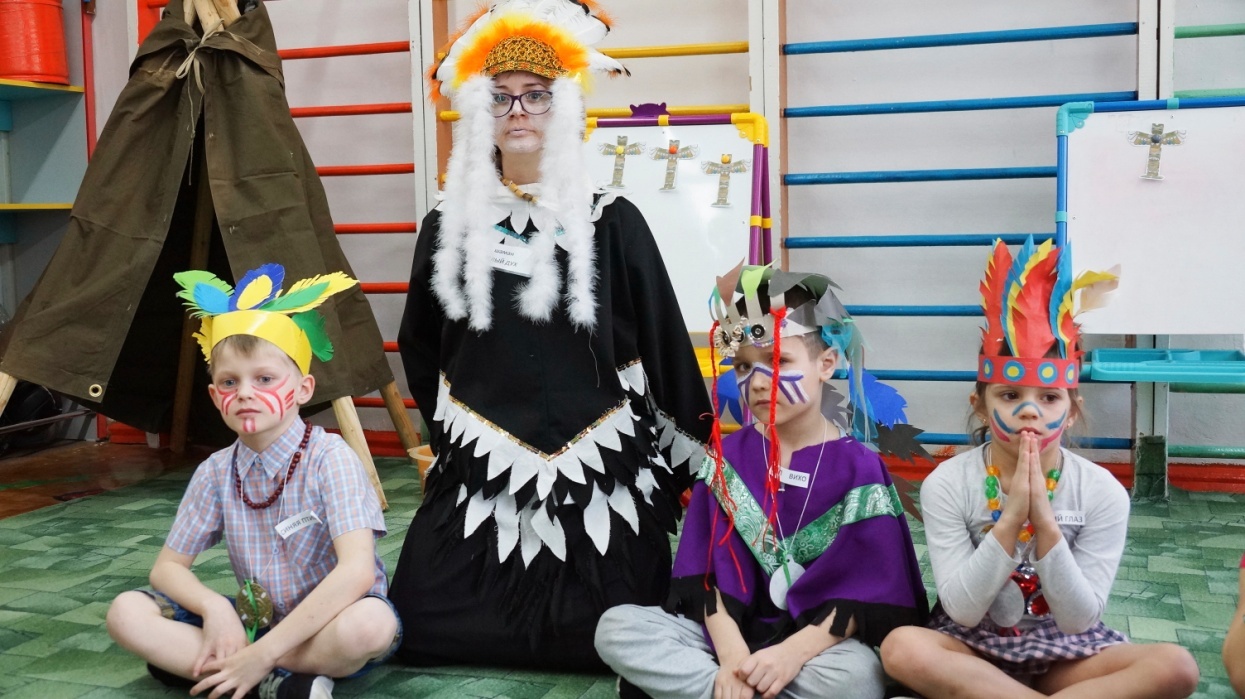 